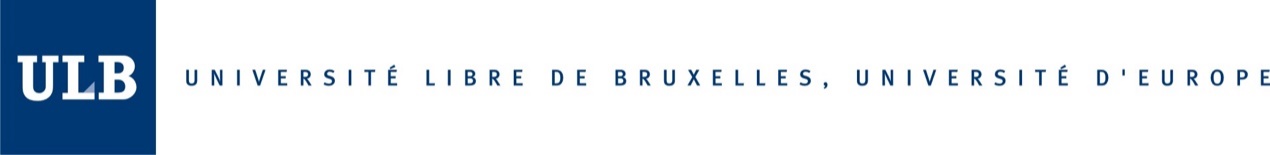 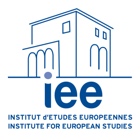 Master de spécialisation en analyse interdisciplinaire de la construction européenneA compléter par le maître de stageVotre évaluation des performances du stagiaire est d’importance capitale pour nous. Cette évaluation sera strictement confidentielle et non divulguée au stagiaire. L’évaluation fera partie intégrante de la note finale du stagiaire pour son rapport de stage.Nous vous en serions très reconnaissants si vous pouviez remplir le formulaire ci-dessous et l’envoyer à l’adresse e-mail ci-dessous en format PDF, ou à notre adresse postale.Le remplissage du formulaire ne devrait pas prendre plus de quelques minutes.Nous vous remercions pour votre coopération et nous serions heureux de collaborer avec vous à l’avenir.Vous pouvez envoyer l’évaluation à Institut d’études européennes ULB-CP 172 39, avenue Roosevelt B 1050 Bruxelles E-mail : masinter.iee@ulb.ac.beMerci!Stagiaire Nom et prénom : Stage du ... au ... (date) : Organisation accueillante : Nom de l’institution :  Adresse :  Maître de stage Nom : Position : E-mail : Evaluation généraleNous vous demandons aimablement d’évaluer les performances du stagiaire pendant le stage d’une manière objective.Vous devriez évaluer la qualité du travail effectif effectué par le stagiaire au-delà de sa simple participation au fonctionnement de votre organisation.Les attentes concernant le stagiaire devraient être similaires à celles que vous auriez face à un jeune professionnel débutant dans le métier.Quelle évaluation globale donneriez-vous au stagiaire, compte tenu des évaluations ci-dessus ? ( ) Inférieur à la moyenne ( ) Moyen( ) bon( ) ExcellentDéveloppez, s’il-vous-plaît, une courte déclaration explicative de votre évaluation ci-dessus : Autres remarques ou suggestions concernant le stage Si vous avez été satisfait par l’expérience et souhaitez à l’avenir proposer d’autres stages à des étudiants de l’IEE de manière régulière (par exemple, 1 ou 2 stagiaires par année), il est possible de conclure un accord avec l’IEE déterminant les conditions pour une collaboration plus structurelle. Pour plus d’information, n’hésitez pas à nous contacter : iee@admin.ulb.ac.be Inférieur à la moyenneMoyen BonExcellentN/ALe stagiaire a-t-il/elle fait preuve d’autonomie et de capacité d’initiative ? Le stagiaire a-t-il/elle posé des questions pertinentes ?Le stagiaire a-t-il/elle suivi les instructions reçues ?La qualité de son travail...Le travail de stagiaire peut être qualifié de... Le stagiaire a-t-il/elle pu utiliser ses connaissances dans ses activités ? Le stagiaire a-t-il/elle adapté son comportement en fonction de différentes situations et de différents interlocuteurs ? 